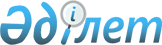 Об определении мест для размещения агитационных печатных материалов для всех кандидатов Кармакшинского районаПостановление Кармакшинского районного акимата Кызылординской области от 05 марта 2015 года N 668. Зарегистрировано Департаментом юстиции Кызылординской области 16 марта 2015 года N 4916.
      Сноска. Заголовок - в редакции постановления Кармакшинского районного акимата Кызылординской области от 26.04.2022 № 23 (вводится в действие по истечению десяти календарных дней после дня его первого официального опубликования).
      В соответствии с Конституционным Законом Республики Казахстан от 28 сентября 1995 года "О выборах в Республике Казахстан" акимат Кармакшинского района ПОСТАНОВЛЯЕТ:
      1. Определить совместно с Кармакшинской районной избирательной комиссией места для размещения агитационных печатных материалов для всех кандидатов Кармакшинского района, согласно приложению к настоящему постановлению.
      Сноска. Пункт 1 - в редакции постановления Кармакшинского районного акимата Кызылординской области от 26.04.2022 № 23 (вводится в действие по истечению десяти календарных дней после дня его первого официального опубликования).


      2. Акимам поселков Жосалы, Торетам и сельских округов оснастить места размещения агитационных печатных материалов стендами, щитами, тумбами.
      3. Контроль за исполнением настоящего постановления возложить на заместителя акима Кармакшинского района Каржаубаева А.
      4. Настоящее постановление вводится в действие со дня первого официального опубликования. Места для размещения агитационных печатных материалов для всех кандидатов Кармакшинского района
      Сноска. Приложение - в редакции постановления Кармакшинского районного акимата Кызылординской области от 26.04.2022 № 23 (вводится в действие по истечению десяти календарных дней после дня его первого официального опубликования).
					© 2012. РГП на ПХВ «Институт законодательства и правовой информации Республики Казахстан» Министерства юстиции Республики Казахстан
				
      Исполняющий обязанности

      акима района

А.Кошалаков

      "СОГЛАСОВАНО":

      Председатель Кармакшинской

      районной территориальной

      избирательной комиссии

      ____________________А.Кулдуйсенов

      "05" марта 2015 год
Приложение к постановлению
акимата Кармакшинского района
Кызылординской области
от 5 марта 2015 года № 668
№
Наименование населенного пункта 
Места для размещения агитационных печатных материалов 
1
поселок Жосалы 
улица Абай Кунанбаев, напротив парка "Этноауыл" 
2
поселок Жосалы
на перекрестке улиц Изтилеу Мусирбаев и Н.Айсаутов
3
поселок Жосалы
на перекрестке улиц Балкы Базар и Мустафа Шокай
4
поселок Жосалы
на перекрестке улиц Коркыт Ата и Елеу Кошербаев 
5
поселок Жосалы
улица Турар Рыскулов, строение 2А
6
поселок Торетам 
улица Ибрай Жахаев, здание 25А
7
поселок Торетам 
улица Жанкожа Батыр, дом 33
8
поселок Торетам 
улица Гани Муратбаев, здание 16
9
сельский округ Кармакшы, 
село Кармакшы
улица Омар Кошманов, здание 3
10
сельский округ Кармакшы, 
село Кармакшы
улица Ешмурат Жаналиев, здание 8
11
сельский округ Кармакшы, 
станция Кызылтам
улица Сарыжылуан, здание 1
12
сельский округ Акай, село Акай 
улица Абай, дом 72
13
сельский округ Акай, село Акай
улица Гарышкерлер, дом 11
14
сельский округ Жосалы, 
село Торебай би
улица Орныккан Казиев, дом 11
15
сельский округ Жосалы, 
село Торебай би
улица Орныккан Казиев, дом 8А
16
сельский округ Иркол, 
село Иркол
улица Коркыт-Ата, здание 6
17
сельский округ Иркол, 
село Иркол
улица Есенбек Курманбаев, дом 9 (возле мечети "Оспан молда")
18
сельский округ Жанажол, 
село Дур Онгар 
улица К.Бексебаев, дом 43
19
сельский округ Жанажол, 
село Дур Онгар
улица К.Бексебаев, дом 37
20
сельский округ ІІІ Интернационал, 
село ІІІ Интернационал
улица Астана, дом 4А
21
сельский округ ІІІ Интернационал, 
село ІІІ Интернационал
улица Астана, дом 1
22
сельский округ Актобе, 
село Актобе
улица Насредин Сералиев, дом 2
23
сельский округ Актобе, 
село Актобе
улица Кенсе, здание 13А
24
сельский округ Акжар, 
село Акжар
улица К.Изтилеуов, здание 45
25
сельский округ Акжар, 
село Акжар
улица К.Изтилеуов, здание 29 (возле мечети "Акжар")
26
сельский округ Дауылкол, 
село Турмагамбет
улица Ешнияз Сал Жонелдикулы, дом 12
27
сельский округ Дауылкол, 
село Турмагамбет
улица Ешнияз Сал Жонелдикулы, дом 33 (возле ресторана "Бакыт")
28
сельский округ Алдашбай ахун, 
село Алдашбай ахун
на перекрестке улиц Омар Шораякулы и Абзали Егизбаев
29
сельский округ Куандария, 
село Куандария 
улица Байтерек, дом 9
30
сельский округ Куандария, 
село Куандария
улица Т.Жубандыков, дом 1
31
сельский округ Т.Комекбаев, 
село Т.Комекбаев 
улица Абай Кунанбаев, дом 27
32
сельский округ Т.Комекбаев, 
село Т.Комекбаев
улица Абай Кунанбаев, дом 23
33
город Байконур
проспект Абая, напротив дома 23
34
город Байконур
проспект Абая, дом 25
35
город Байконур
улица Янгеля, напротив домов 18а и 18б
36
город Байконур
микрорайон 5 А, напротив дома 9/1
37
город Байконур
микрорайон 5, дом 19
38
город Байконур
микрорайон 7, напротив дома 9
39
город Байконур
микрорайон 7, дом 6 (возле магазина "Динара")
40
город Байконур
проспект Абая, напротив центрального входа государственного унитарного предприятия "Центральный универсальный рынок"
41
город Байконур
улица Янгеля, дом 9
42
город Байконур
микрорайн 6, напротив магазина "Вега"
43
город Байконур
микрорайон 6, дом 5а
44
город Байконур
микрорайон 6, напротив дома 35
45
город Байконур
улица Сейфуллина, напротив дома 8 
46
город Байконур
проспект Королева, дом 15 
47
город Байконур
проспект Королева, дом 13
48
город Байконур
улица Титова, дом 13
49
город Байконур
улица Титова, дом 3
50
город Байконур
проспект Королева, напротив домов 39 и 41